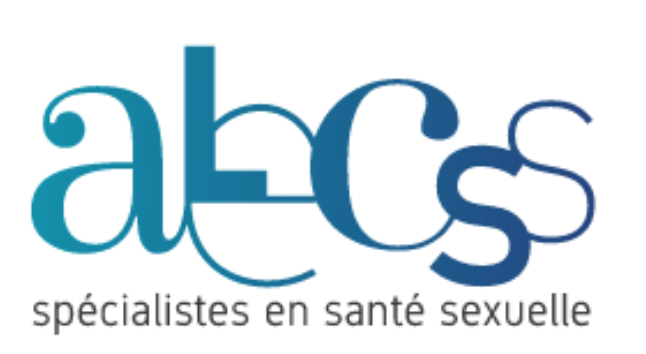 Bulletin d’inscription AG 19.05.202113h30-16h30Je m’inscris pour cette Assemblée générale en visio conférence. Un mail, avec un lien « Zoom/AG » vous sera envoyé dans les jours qui précèdent le 19.05.21.Nom et prénom : _________________________________________________________________________________Adresse mail :_________________________________________________________________________________No de téléphone : _______________________________________________________________________________Nous vous remercions pour votre compréhension.Veuillez nous retourner ce bulletin jusqu’au 12 mai 2021 à l’adresse mail : secretariat@alecss.ch										Signature